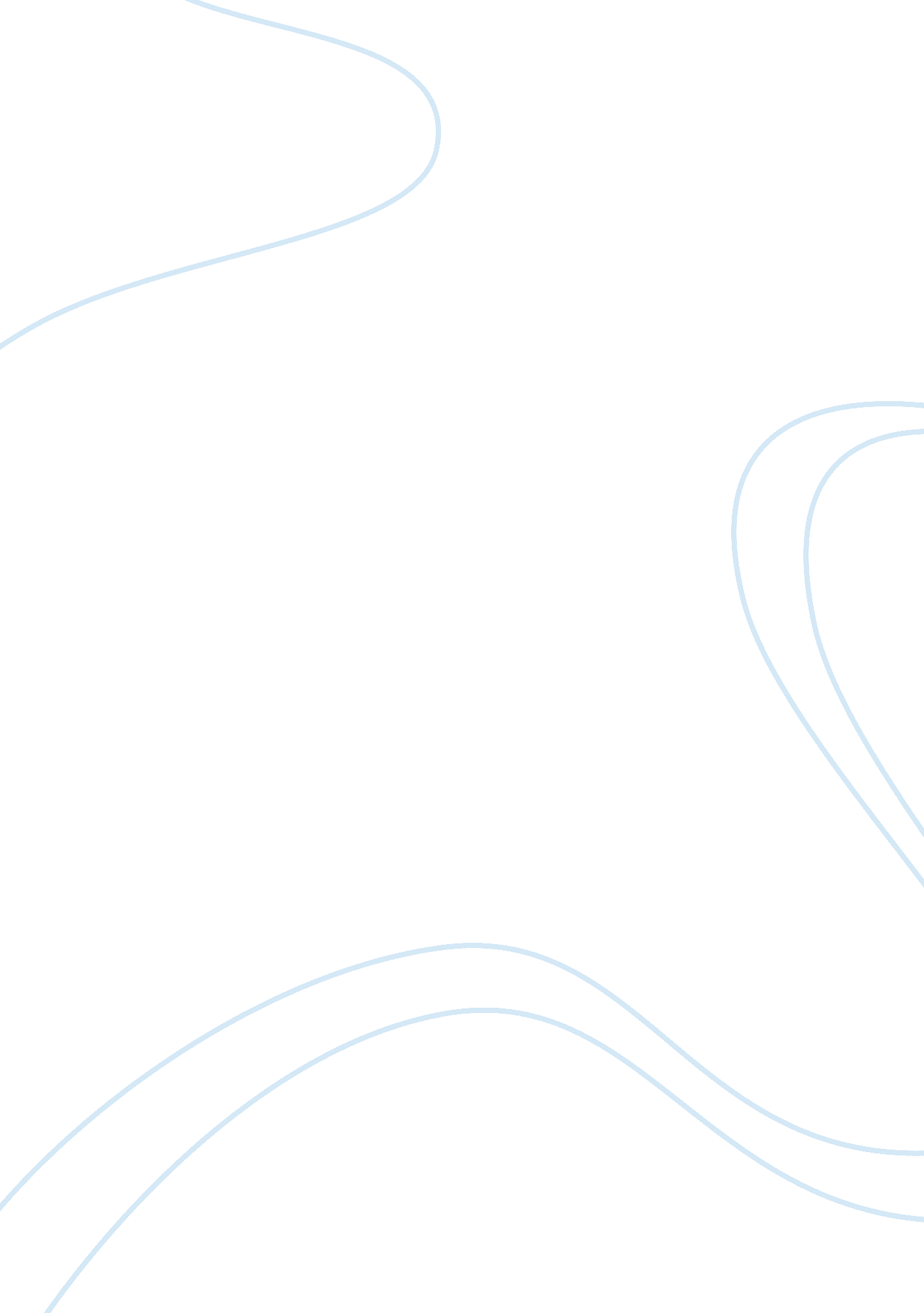 Q89. what are the most striking details of the attractions in your home country?Life, Home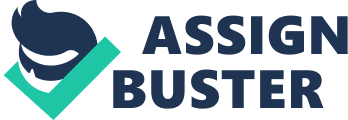 Essay Outline Argument: The most striking details of the attraction in my country are how old and colorful Korean palaces are. Support 1 : The palaces of Korea are over a thousand years old, but very colorful. Support 2: Another thing that makes the palaces of Korea stand out are their durability. ThesIs: Those are what make the palaces of Korea so striking as landmarks of my country. They are very colorful and have beautiful painted decorations. They also lasted for centuries through many turbulent times and events. Model Essay The most striking details of attractions in my country are how old and how colorful they are. In my country Of South Korea, there are old palaces In the capital city of Seoul and tn the south of the country that date back a thousands of years. What makes them striking are their colorful decorations and their durability. The palaces of Korea are over a thousand years old, but are very colorful. Gyeongbokgoong Palace, in Seoul, has a red gate and royal blue tiles on the roof. The pillars are decorated with about every color of the rainbow. There are depictions of forests and oceans, which use the most brilliant blues and greens you`ll ever see. These represent the artistic achievements of my country and they make the palaces stand out. Another thing that makes the palaces of Korea stand out are their durability. Many of these palaces were built in the 10th century and were made of wood and stone. The kings and lords that lived in them took pride in their appearance and kept them well maintained. Later, the government continued to mamtam and restore them to appear as grand as they did in the past. They have survived storms, fire, and war. Yet they endure just as the country has endured. Those are the reasons that make the palaces of Korea, so striking as landmarks of my country. They are very colorful and have beautiful painted decorations. They also lasted for centunes through many turbulent times and events. The palaces of Korea represent my country well. Useful Expressions 